附件1公开招聘政府专职消防员报名表填表说明：1.此表用蓝黑水钢笔、签字笔填写，字迹要清楚；2.相片处粘贴红底小一寸免冠近照；3.考生声明：我保证，本表所填信息及提供资料真实、准确、有效，与事实完全相符，如有不符，本人愿意接受取消应聘资格的处理。本人签名：附件2政府专职消防员招聘政策问答为便于报考人员了解招聘和工作相关政策，现提供政策问答如下，请大家阅知参考。1.政府专职消防员入职后的工作时间和地点？答：梅州市政府专职消防员实行不定时工作制度，上岗前需接受为期三个月的入职前适应性岗前锻炼，合格后签订劳动合同，每月保障8天以上带薪休假，工作时24小时值勤，个别人员未能分配至志愿单位的，在经其本人同意后支队优先调剂至离所报志愿最近的单位工作。2.政府专职消防员享受的工作待遇？答：梅州市消防救援支队下属各大队统一为本单位政府专职消防员社保，部分单位还将购买人身意外伤害保险，工作期间的食宿、服装、被装等由相关大队保障；政府专职消防员每年享受单位安排的1次免费体检。3.政府专职消防员晋升通道及工作前景？答：符合国家消防员招聘条件的政府专职消防员可在工作期间参加上级每年组织的消防员招聘考试，通过考试后可成为行政编制消防员，享受国家、省、市给予在编消防员的一切待遇。不符合国家消防员招聘条件，但表现优异的政府专职消防员也有机会通过表现晋升为救援队伍班长骨干、副队长、分队长等，享受相应岗位待遇。4.政府专职消防员工资薪金如何？答：梅州市政府专职消防员工资薪金由基础工资、岗位工资、工龄工资、绩效奖金、年度奖励金等构成，平均工资从4000元至8000元不等（具体各县区之间会略有差异）。用人单位统一为本单位政府专职消防员缴纳五险，政府专职消防员工资待遇按等级、职务、工龄以及单位年度增资计划逐年递增。5.政府专职消防员入职后如何签订劳动合同？答：应聘人员通过面试、体能考核、体检和考察、公示等环节被录取后，由支队结合个人报考志愿分配工作单位，由具体用人单位与应聘者签订用工合同。首次合同期限由用人单位与其本人商定。6.政府专职消防员入职的考察有什么要求？答：本人必须拥护中国共产党的领导，政治立场坚定，无散布有政治性问题的言论，编造或传播有政治性问题的手机、互联网信息，或者参加法律禁止的政治性组织等情况；思想品德优良，作风正派，品行端正，无吸毒、赌博、打架斗殴等不良行为;遵纪守法，本人无违法犯罪记录，无参加非法组织情况;热爱消防事业，自觉遵守各级消防部门制定的各项规定制度，服从管理，能吃苦耐劳，安心工作，有志为保卫梅州市经济社会发展和人民生命财产安全做贡献。7.政府专职消防员入职的体检标准有什么特殊要求？答：政府专职消防员入职的体检按照《应征公民体格标准》（地勤人员），凡有下列情况之一者，不予录用：（一）身高不足165cm，体重轻或过于肥胖者[标准体重=（身高-110）kg,不得超过标准体重范围-10%至20%]。（二）有影响工作的慢性腰腿痛、扁平足（足弓消失）、严重脱肛、疝气等疾病、主要器官或者部位手术史。（三）有明显纹身及影响面容、外观、功能的癫痕。（四）有疥疮、与麻风病人同吃同住等密切接触史、牛皮癖、头部黄癖、吸毒、性病的。（五）有经常胸痛、心慌、腹泻、吐酸水、咳嗽、哮喘、贫血、肾炎、结核病、肝炎等。（六）有癫痫（羊角风），经常头痛、头晕、晕厥，有精神病史，严重口吃（结巴）的。（七）有遗尿症、梦游症的。（八）有耳聋，慢性中耳炎，明显斜眼、色盲、近视眼（双眼裸视力在4.5以下）的。（九）有其他严重疾病，身体明显缺陷、功能异常的。（十）有严重传染性疾病的。备注：更多详细信息请在互联网查找《消防员职业健康标准》阅悉。8.应聘人员如何参加资格审核、面试、体能考核、体检和考察？答：应聘人员要及时注意接听接收电话、短信通知并查阅“梅州消防”微信公众号通知信息，按照通知要求的具体时间、地点参加应聘考核（资格审核、面试、体能考核、体检）。应聘人员面试时必须携带报名表、本人身份证、户口簿、学历证书、驾驶证、退伍证及相关专业证书等原件及复印件各1份。考核结束后，按照报考电话或短信通知要求参加体检。9.对编造假文凭、假证照、考试作弊等弄虚作假行为的报考者应如何进行处理？答：一经发现并查实，立即取消其考试、聘用资格。附件3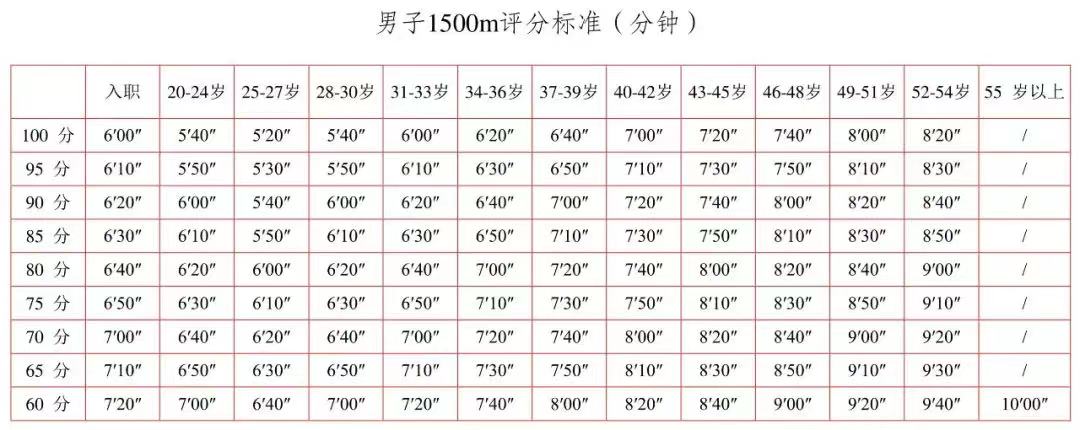 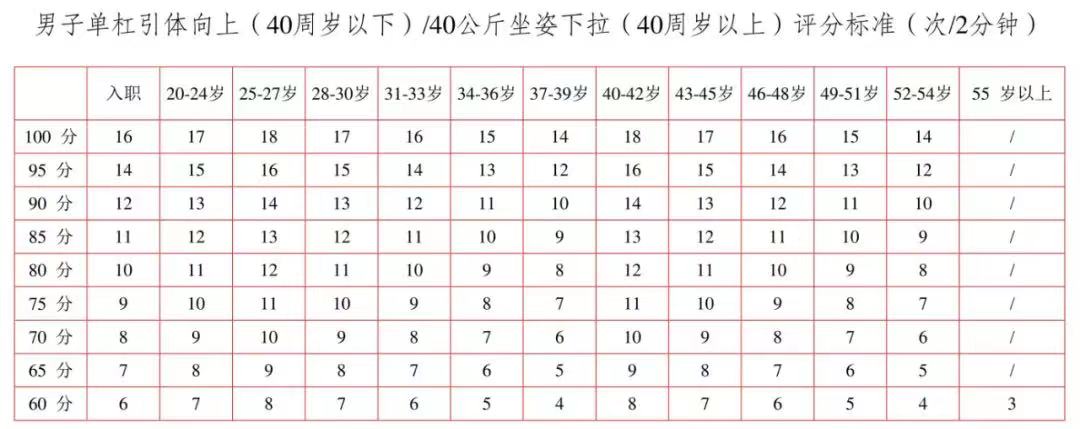 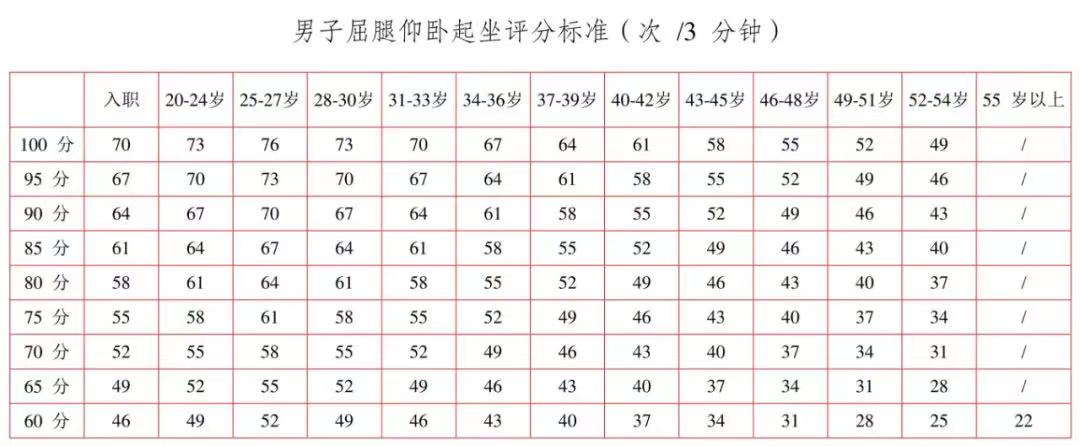 姓   名性   别性   别民   族民   族民   族籍   贯出生年月出生年月婚   否婚   否婚   否身份证号码政治面貌政治面貌政治面貌学   历学习专业学习专业学习专业学习专业驾驶证类别身 高（cm）身 高（cm）体 重（kg）体 重（kg）体 重（kg）是否退伍军人服现役时间服现役时间       年现户籍
所在地手机号码手机号码手机号码现居住地址特  长特  长特  长报考单位报考岗位报考岗位报考岗位未能入选报考单位时，是否服从单位统一调剂安排（是/否）未能入选报考单位时，是否服从单位统一调剂安排（是/否）未能入选报考单位时，是否服从单位统一调剂安排（是/否）未能入选报考单位时，是否服从单位统一调剂安排（是/否）未能入选报考单位时，是否服从单位统一调剂安排（是/否）未能入选报考单位时，是否服从单位统一调剂安排（是/否）未能入选报考单位时，是否服从单位统一调剂安排（是/否）未能入选报考单位时，是否服从单位统一调剂安排（是/否）未能入选报考单位时，是否服从单位统一调剂安排（是/否）未能入选报考单位时，是否服从单位统一调剂安排（是/否）未能入选报考单位时，是否服从单位统一调剂安排（是/否）学习和工作经历（自初中开始填写）学习和工作经历（自初中开始填写）学习和工作经历（自初中开始填写）学习和工作经历（自初中开始填写）学习和工作经历（自初中开始填写）学习和工作经历（自初中开始填写）